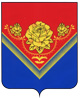 АДМИНИСТРАЦИЯГОРОДСКОГО ОКРУГА ПАВЛОВСКИЙ ПОСАДМОСКОВСКОЙ ОБЛАСТИПОСТАНОВЛЕНИЕг. Павловский ПосадО внесении изменений в муниципальную программу«Экология и окружающая среда», утвержденнуюпостановлением Администрации городского округаПавловский Посад Московской области от 14.11.2019 № 2064 (в ред. от 05.06.2020 №703)В соответствии с Бюджетным кодексом Российской Федерации, постановлением Администрации городского округа Павловский Посад Московской области от 20.10.2017 №1206 «Об утверждении Порядка разработки и реализации муниципальных программ городского округа Павловский Посад Московской области», в связи с уменьшением объемов финансирования на 2020 год, а также в связи с уточнением мероприятий муниципальной программы,ПОСТАНОВЛЯЮ:1. Внести изменения в муниципальную программу «Экология и окружающая среда», утвержденную постановлением Администрации городского округа Павловский Посад Московской области от  14.11.2019 № 2064 (в ред. от 05.06.2020 №703), изложив её в новой редакции (прилагается).2. Опубликовать настоящее постановление в официальном печатном средстве массовой информации городского округа Павловский Посад Московской области «Информационный вестник городского округа Павловский Посад» и разместить на официальном сайте Администрации городского округа Павловский Посад Московской области в сети Интернет. 3. Контроль за исполнением настоящего постановления возложить на Заместителя Главы Администрации городского округа Павловский Посад Московской области Дубинского В.В.Глава городского округа Павловский Посад				          О.Б. Соковиков        Дорохина Т.А.8-496-43-2-34-9227.08.2020№1100